SKY PEOPLE HIGHER EDUCATION PROGRAM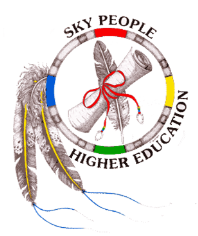 NORTHERN ARAPAHO TRIBAL & HIGHER EDUCATION SCHOLARSHIPSThe scholarship applications are submitted:  (1) Each academic year (2) One semester or quarter such as summer, winter or spring quarter.  The original application forms must have the original student signature. The original application forms must be mailed / returned to our office by the deadline date.DEADLINE DATES FOR COMPLETE APPLICATIONS ARE:ACADEMIC YEAR (Fall & Spring) - JUNE 15SPRING SEMESTER - NOVEMBER 15SUMMER SEMESTER –APRIL 15THE STUDENT IS RESPONSIBLE FOR COMPLETING ALL PAPERWORK!The following is a list of items required for a complete scholarship application. ONLY COMPLETED APPLICATION WILL BE CONSIDERED FOR FUNDING	(  )       Application – BIA Higher Education  	(  )	Application - Northern Arapaho Tribe (  )	Student Aid Report (SAR) from the Free Application for Financial Aid (FAFSA)	The FAFSA must be filled out and the information sent to the student’s college.	(  )        The FINANCIAL NEEDS ANALYSIS FORMS must be completed the 	            FINANCIAL AID OFFICER at the college you plan to attend.  It is the                                              		STUDENT’S Responsibility to send the Financial Needs Analysis Form to the 			Institution they plan to attend.  The Financial  Aid Office will submit the form to  			Sky People.(  )        	College Acceptance  Letter. This letter is to be submitted with the annual 		application for: Students who are entering college for the 1st timeStudents  who are transferring collegesStudents  who did not attend for 1 or more semesters  before reentering the same college.	Students who are continuing at the same college for consecutive semesters will need to  provide the registration form with the semester courses and credit hours listed. 	(  )        OFFICIAL Grade Transcripts with raised sealsHigh School, College or GED test scores.Including official transcripts from all colleges previously attended. If the student has previously been funded by Sky People, transcripts are required for those funded semesters.(  )         Personal Letter which includes your plan of study/major, academic/class status and         expected  date of Graduation. A major should be declared so that the student can apply for other scholarships. Students are encouraged to apply for other scholarships.	(  )         Certificate of Indian Blood	(  )	Placement Test Scores (Compass, GTAB, TABE, ACT or other)SKY PEOPLE HIGHER EDUCATION PROGRAMNORTHERN ARAPAHO TRIBAL & HIGHER EDUCATION SCHOLARSHIPSContinue the  list of items required for a complete scholarship application. ONLY COMPLETED APPLICATION WILL BE CONSIDERED FOR FUNDING (  )         Statement on Privacy (signature___)(  )         Transcript Release Form (signature___)(  )         Consortium Agreement if student is taking classes from 2 colleges (signature___)(  ) 	Final Grade Report for Fall Semester/Fall & Winter Quarter to receive next funding. At the end of each semester, the student will submit the Semester’s                                                                                                            Final Grade Report. An Official Transcript is send to our office at the end of the academic year by the student.Financial Need Analysis InformationThe information needed to complete the Financial Needs Analysis form is obtained from the Free Application for Financial Aid (FAFSA) and Student Aid Report (SAR).The application is located at the  website is fafsa.ed.gov. The Financial forms provide information about eligibility for the PELL grant and are required by our office for all students. Processing of the FAFSA usually requires 4 to 6 weeks prior to being sent to the college or school.If you need further assistance- assistant@skypeopleed.org or studentadvisor@skypeolpeed.org  1-800-815-6795, 307-332-5286Sky People Higher EducationNorthern Arapaho TribeP.O. Box 920Fort Washakie, WY  82514